
Storkreds Nordsjælland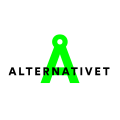 Anmeldelse af kandidatur
Dette skema SKAL anvendes, hvis du ønsker at deltage i valget om at blive folketingskandidat for Alternativet i storkreds Nordsjælland.Udfyld alle felter og send skemaet til storkreds.nordsjaelland@alternativet.dk med emnet: 
”Til Kandidatudvalget” senest onsdag d. 3. marts. 2018. 

Tak for dit mod og dit engagement!ALTERNATIVET
Storkreds Nordsjælland
Mail: storkreds.nordsjaelland@alternativet.dkOPSTILLINGSGRUNDLAG (udfyldes på PC)NavnAllon Hein SørensenSlogan for din kampagne Links til dine profiler på Facebook, Twitter og/eller LinkedIn https://www.facebook.com/allon.sorensenhttps://www.facebook.com/AllonHeinSorensenAlternativet/https://twitter.com/AllonHSorensenhttps://www.instagram.com/allonhsorensen/https://plus.google.com/u/1/115056313823567707876https://www.linkedin.com/in/allonsorensen/Hvilke 3-5 politiske områder vil du arbejde for og hvorfor netop disse?Bæredygtighed og miljøhensyn som en ufravigelig grøn tråd gennem alt andet politisk arbejde. Et 100% bæredygtigt samfund, som ikke belaster miljø og klima, med 100% grøn energi, og en 100% økologisk fødevareproduktion.Et opgør med de sidste mange års reformer, der især har ramt ledige, syge og andre udsatte. Væk med kontanthjælpsloft, reformer for førtidspension og fleksjob, såvel som unødige påtvungne stress- og sygdomsskabende aktiviteter og forløb for syge og ledige. Frem i stedet med muligheden for i højere grad selv at være med til at tilrettelægge forløbene som borger, eller helt takke nej, hvis det ikke giver mening, eller udgør store helbredsmæssige udfordringer. Gerne eksperimenter med kontanthjælp uden modkrav, hvor det giver mening, ubetinget basisindkomst eller borgerløn.En mere human misbrugspolitik, hvor vi ser misbrug som et socialt problem, frem for at straffe en i forvejen udsat gruppe af borgere yderligere ved også at kriminalisere og stigmatisere dem. I denne forbindelse også et legaliseret og reguleret salg af cannabis, på niveau med alkohol, og med en aldersgrænse for køb. Dette vil spare samfundsmæssige ressourcer, som kan bruges langt bedre andetsteds, og bane vej for en helt ny industri, med arbejdspladser og indtægter til staten i form af MOMS og afgifter. En del af indtægterne bør i denne forbindelse øremærkes forskning samt misbrugsforebyggelse og behandling.Større fokus på at fremme sundhed gennem kost og livsstil, og en mere holistisk sundhedsanskuelse generelt – samt mulighed for at supplere eller hvor det er muligt helt erstatte traditionel medicinsk behandling med komplementære og alternative behandlingsmetoder, som f.eks. kosttilskud, naturmedicin, medicinsk cannabis og lignende. Og selvfølgelig skal der så også allokeres langt flere ressourcer til forskning i dette, så brugen heraf hviler på et bedre og mere oplyst grundlag.En større grad af frihed for den enkelte, og en socialliberal politik der prioriterer et mere lige samfund – men også et samfund hvor man i højere grad selv er med til at træffe de beslutninger, der vedrører ens eget liv. Derfor mere beslutningskompetence tættere på borgeren, samt mindre mistillid og kontrol.Nævn den ting i partiprogrammet, inkl. Manifest, værdier og dogmer, som betyder mest for dig og skriv lidt om hvorfor.Jeg synes at gennemsigtighed er noget af det vigtigste. Har vi ikke mulighed for at kigge beslutningstagerne over skulderen – f.eks. omkring lobbyisme, økonomisk støtte, inhabilitet og eventuelle interessekonflikter, hvordan kan vi så være sikre på at man som politiker varetager borgernes interesser, frem for dem der smider penge i bøssen hos en?Nævn de to af FN’s 17 2030 klimamål, som betyder mest for dig og beskriv hvorfor.Mange af dem lapper jo lidt over hinanden, men at arbejde for miljø/klima-udfordringerne samt at få udryddet fattigdom/dårlige levevilkår for alle, mener jeg er noget af det mest centrale. Kommer vi i mål med disse ting, så tror jeg også at mange andre ting falder på plads, hvis ikke automatisk, så i hvert fald noget lettere.Hvorfor stiller du op som kandidat for Alternativet?Jeg brænder virkelig for at få lov til at være mere med hvor det batter i Alternativet, og jeg mener jeg har en god profil og platform, der gør at jeg kan nå en masse potentielle vælgere, og formidle Alternativets politik, måske især overfor svingvælgere og folk som andre kandidater ikke lige rammer, og dermed også styrke opbakningen til partiet stemmemæssigt i vores kreds. Hvordan kan og vil du være med til at skabe en ny politisk kultur i Alternativet, i valgkampen og evt. i folketinget?Jeg vil bruge Alternativets værdier og dogmer som fast støttepunkt i alt politisk arbejde. Desuden vil jeg i højst mulig grad forsøge at arbejde tværpolitisk, og samarbejde med alle der støtter op om Alternativets visioner på en sag-for-sag basis, uden at lade blokpolitiske overvejelser og gammel politisk kultur stå i vejen for at vi i fællesskab at finde løsninger sammen.Hvor finder du din politiske inspiration og indignation?I høj grad gennem politisk debat og diskussion med så bred en skare af folk som muligt, såvel almindelige borgere som andre politikere, beslutningstagere og meningsdannere - både i den virkelige verden, men især i det digitale univers, f.eks. på sociale medier.Hvilke erfaringer vil du især gerne bidrage med i rollen som kandidat for Alternativet?Jeg har allerede erfaring fra politisk valgkamp ifb. kommunalvalget, hvor jeg i Furesø kommune som spidskandidat og koordinator for hele KV17 stod i front for Alternativet. Min force og min primære platform er den digitale, især de sociale medier, hvor jeg efterhånden har oparbejdet mig en solid mængde følgere, kommer godt ud med mine budskaber, og efterhånden føler mig i stand til at formidle Alternativets politik, visioner og budskaber bredt og vidt. Har du andre links der fortæller noget om dit politiske liv (blogs, artikler mm)?Jeg har en hjemmeside og blog på: http://allonheinsorensen.dkHvor har du rødder (er født, opvokset eller føler dig hjemme)?Jeg er født og opvokset i København, men flyttede for ca. 20 år siden til Farum, hvor jeg bor i dag.Hvilke uddannelser og erfaringer vil du gerne fremhæve?Jeg er ufaglært, men min passion for IT startede meget tidligt, og til trods for at jeg ingen formel uddannelse har, har jeg gjort det til min levevej, og har arbejdet som specialist indenfor mange forskellige områder i IT branchen, såvel som selvstændig i samme branche i over 20 år. Desuden har jeg også arbejdet en del i fitness branchen, og har i denne forbindelse lidt småuddannelser som instruktør, kostvejleder mm. bag mig. Kost, motion og sund livsstil har altid fyldt meget i mit liv, og jeg er nok lidt læsehest typen, som inhalerer massive mængder faglitteratur indenfor stort set alle områder der har med sundhed at gøre, lige fra traditionel allopatisk medicin, til alternativ/komplementær behandling, fysiologi, motion, kost, stress, personlig udvikling mm.Hvad beskæftiger du dig med udover Alternativet? (Har du fuldtids-deltidsarbejde, er du selvstændig, pensionist, arbejdsledig, i efteruddannelse eller studerende)Jeg er ansat i et softwarefirma, hvor jeg har været i ca. 20 år. Her arbejder jeg med drift og support af interne IT systemer.Er der andet du vil fortælle om din baggrund, så kan du skrive det herJeg kun har været politisk aktiv nogle få år, og blev en del af Alternativet under valgkampen i 2015. Men Alternativet er det fedeste fællesskab jeg endnu har prøvet at være en del af. Jeg brænder enormt for det politiske arbejde, det føles nærmest som et kald for mig, og giver mig mindst lige så meget den anden vej, som jeg selv lægger i det, hvorfor det føles helt naturligt for mig, netop at lægge rigtig meget arbejde i det.Allerede nu bruger jeg størstedelen af min fritid på Alternativet, også lokalt i min egen kommune, hvor jeg i sin tid var med til at starte lokalforeningen op, og har været primus motor på rigtig mange aktiviteter.Uanset om jeg er så privilegeret at få lov til at være en af kredsens 6 opstillede kandidater eller ej, så vil jeg fortsætte mit politiske arbejde for Alternativet, for det er her jeg har en følelse af at være ”hjemme”, og ikke mindst blandt ligesindede, som alle deler den samme vision om et bedre, mere lige og bæredygtigt samfund.Er der - evt. fortrolige - personlige forhold eller oplysninger om dig som kandidat, som vil kunne bringe dit kandidatur i fare eller potentielt blive et problem for Alternativet? Jeg spiser både kød og ejer en bil, men schyyyy… ;-)BopælsadresseBirkhøjterrasserne 426B, 3520 FarumMailadresseallon.sorensen@alternativet.dkMobilnummer
40794060
Evt. Fastnet telefon
-
Alder45 årKandidatudvalgets medlemmer er:Christopher Rue Molbech 
Mette Jeppesen
Per Hauge
Christa If Jensen
Martin Volmer Pedersen
Benny Nielsen
Jytte GreenSusanne PadeJørgen HaasKontaktinfo fremgår af AlleOS.